Chiltern Physiotherapy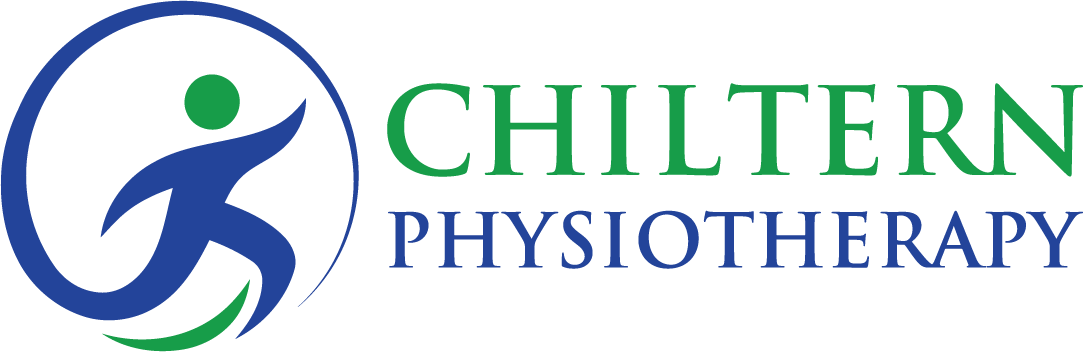 45 Lower RoadChorleywoodHertfordshireWD3 5LQPhysiotherapist Job Description: Because we are growing, we are looking for full-time and part time physiotherapists (physical therapists) to join our team. In this role you will be helping our practice to continue to grow and provide a world class physiotherapy service to more patients in our community. You must be someone who puts people skills ahead of clinic skills and you must be a true team player. You must be able to work in a fast-paced environment and demonstrate extraordinary attention to detail – we need notes completed correctly and on time. If you LOVE working with patients in a hands-on setting and want to broaden your experience and skill set and you want to join a team that works together, appreciates and supports each other and ENJOYS hard work, then we need to talk…Chiltern Physiotherapy’s mission statement is:’Empowering Active People to find Lasting Solutions to End Pain and Stiffness and Live the Life they Deserve’We have full-time and part time positions based in our Chorleywood clinic in Hertfordshire (we are 2 mins walk from a Metropolitan line tube station). This is an awesome opportunity for someone who:LOVES working in a smaller and more friendly setting than a “big box” physiotherapy clinic is full of energy and ready for a new and exciting challengehas musculoskeletal experienceis trained in Pilates (or willing to train) and able to teach small groups and 1:1 sessionscommunicates confidently and help people feel comfortable in our environment.offers not only outstanding clinical skills, but also customer service so that clients receive a first class experience and look forward to coming backis extremely detail-oriented and appreciates people who take an organised, systematic approach to achieving success.likes the idea of working for a smaller (but growing) company where your ideas and contributions directly impact the company’s success, direction and growth. is a quick, self-motivated learner who wants to work for a company that will invest in your education. wants a position that will offer upward earning and career advancement; we want people who are interested in growth, learning and becoming part of our team long-term. Responsibilities and Activities: • Do everything possible to get the best outcome for every patient • Ensure that patients achieve their clinical and health/lifestyle outcomes (in the time frame you set) • Develop a life-long relationship with patients that benefits both the patient and the clinic • Confidently communicate the value of our service and your skills during the conversation about price • Ensure that 95% of your patients arrive for their treatment as scheduled • Provide a high level of customer care that will cause patients to want to come back frequently • Increase referrals by providing a high level of customer care and service to all of your patients • Ensure that patients coming for free taster/discovery sessions convert to a first evaluation (when appropriate) • Ensure that every patient complete a plan of care that they agree too • Ensure that clinical notes are kept up to date and accurate • Participate in, contribute to, and help to develop the in-house educational training program that is provided to all physical therapists • Assist in the production of in-clinic workshops, trade shows and other marketing events. • Be on hand to participate in and contribute to the clinics social media activity • Do patient call backs without being asked and be willing to speak to patients who have dropped off schedule Skills Required: • Above average physical therapy skills that will be developed continuously • World class communication skills that are developed continuously • To be able to communicate in such a way that the patient can confidently say yes to a full plan of care • Accountable – you’re happy to be held accountable and willing to be coached to improve every aspect of your role • To be able to engage with and connect with patients at the people level (not just the clinical) • Ability to thrive in an environment where measurement is the driving force behind progress • Deep understanding of patients internal and external problems • Excellent organizational, time management and problem-solving skills. • Excellent attention to detail • Ability to work under deadlines and on schedule. • Ability to plan work so that it is completed on time. Benefits Include:Flexible working hours (not a morning person? Start at 12pm. Are you an early bird? Then start at 7:30 or 8am) Salary: £28,000.00 to £45,000.00 /year depending upon experience.Job Types: Full-time and part-timePension schemePrivate health insuranceGym membershipHow to Apply: Please apply ONLY if you are the type of physiotherapist who is willing to learn and grow in every aspect of your role. Because we are predominantly a self pay clinic (with only a few insured patients), we do need you to talk to patients about money/cost and if you don’t want to do that, DO NOT APPLY. We are a high value, high service clinic and we do need to ask for payment from patients in order to provide such a service. To apply, please send your resume, along with a cover letter detailing why you think you would be a great fit to join our team, to nicky@chilternphysiotherapy.co.uk.  You may also call our clinic for more information on 01923 283845.